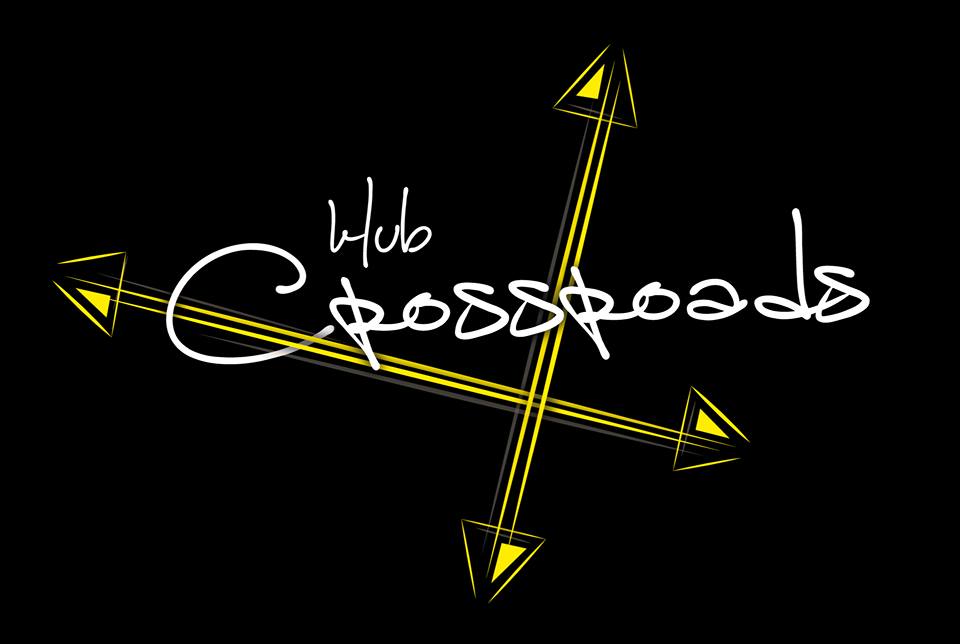 Plány 31.3 – 5.5 pro Klub Crossroads v Horní Krupé31.3 – WiiCrossKlub Crossroads pro lidi ve věku 14-25 let18:00 v zasedací místnosti v KD HKobčerstvení, hudba, hry a deskovkyspeciální téma: Nintendo Wii a promítání krátkého velikonočního filmuvíce na adrese: https://www.facebook.com/CrossHK/	7.4 – BigCrossKlub Crossroads pro lidi ve věku 14-25 let18:00 v Junioru Chotěbořspolečně s Klubem Crossroads Chotěboř a Havlíčkův Brodobčerstvení a hudba na místěvíce na adrese: https://www.facebook.com/CrossHK/	14.4 – HobbitCrossKlub Crossroads pro lidi ve věku 14-25 let18:00 v zasedací místnosti v KD HKobčerstvení, hudba, hry a deskovky speciální téma: Hobbit – kvízy, testíky, hry a další aktivityvíce na adrese: https://www.facebook.com/CrossHK/	21.4 – TelebazarKlub Crossroads pro lidi ve věku 14-25 let18:00 v zasedací místnosti v KD HKobčerstvení, hudba, hry a deskovky speciální téma: Reklamy – hádání na co je, jak skončí či soutěž o nejlepší vymyšlenou reklamu!více na adrese: https://www.facebook.com/CrossHK/	28.4 – nebude5.5. - Crossácký VideostopKlub Crossroads pro lidi ve věku 14-25 let18:00 v zasedací místnosti v KD HKobčerstvení, hudba, hry a deskovky speciální téma: Filmy a seriály – poznávání ukázek z filmů, seriálů, různých znělek a slavných postav!více na adrese: https://www.facebook.com/CrossHK/	